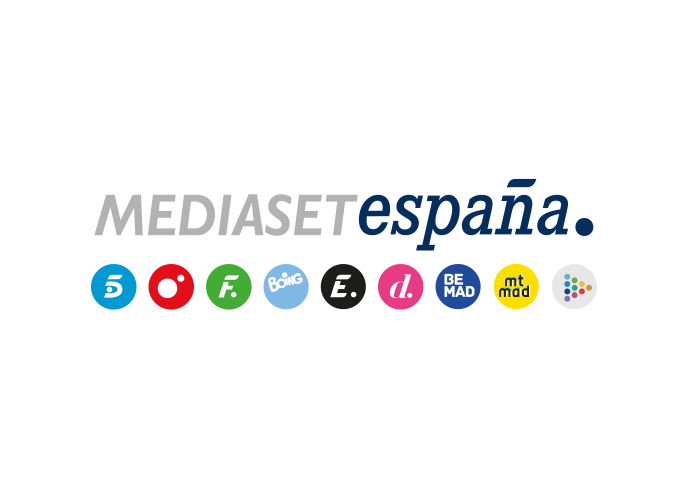 Madrid, 14 de febrero de 2023La ira de Mauro tras descubrir el secreto de Inés y Hugo en el próximo capítulo ‘Escándalo, relato de una obsesión’ Mañana miércoles a las 22:00 horas, en Telecinco.Tras descubrir el vídeo que demuestra la relación de Inés con su hermano, Mauro empieza a atar cabos y llega a la conclusión de que esa mujer es la causante de los acontecimientos que están arruinando la vida de su familia, en el capítulo de ‘Escándalo, relato de una obsesión’ que Telecinco emite mañana miércoles a las 22:00 horas.Nublado por la ira acude a su encuentro y tiene un fuerte enfrentamiento con ella, pero inesperadamente aparece su hermano e interviene en la situación propiciando un acontecimiento inesperado. Posteriormente Ainara, sabiendo los difíciles momentos que está viviendo Hugo, trata de localizarlo sin éxito. Finalmente acude a la playa donde sabe que él se libera de sus tensiones, le encuentra y se funden en un intenso abrazo.